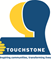 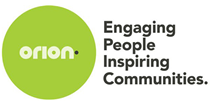 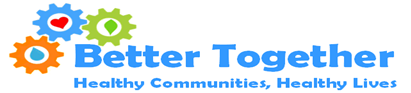 East Leeds Health for All- Weekly Activities ProgramEast Leeds Health for All- Weekly Activities ProgramMONDAYMONDAY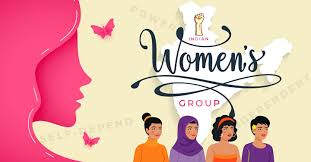 Leeds Hong Kong Women’s Group10:00am- 1:00PMVenue: 41-47 Cromwell Mount LS9 7ST Women only.  Free refreshments and activities.Come along and join Sarah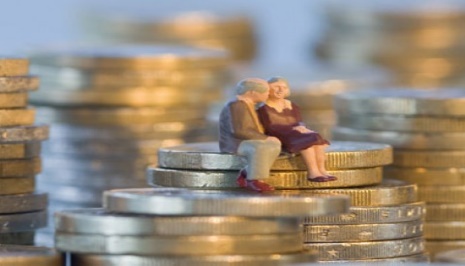 Warm Space/ Lincoln Green Support Drop-in 12:45PM – 3:00PM41-47 Cromwell Mount, Lincoln Green Support with food, utilities; benefits applications; debt management; form filling; housing bids. Information/referrals to other services.  Men and women welcomeWEDNESDAYWEDNESDAYTHURSDAY THURSDAY 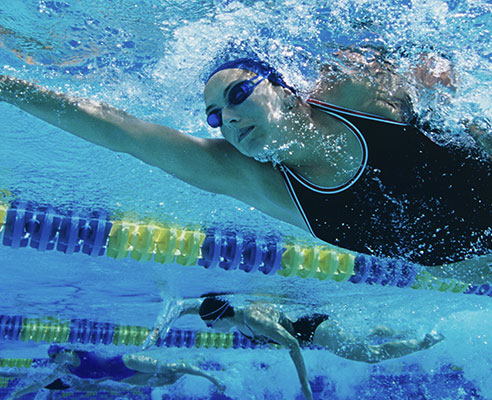 Free Swim Session 11:15AM – 12:45PMVenue: Scotthall Leisure CentreMen and women welcomeTo register please contact Sarah on P:07824481269E: sarahs@touchstonesupport.org.uk               FRIDAY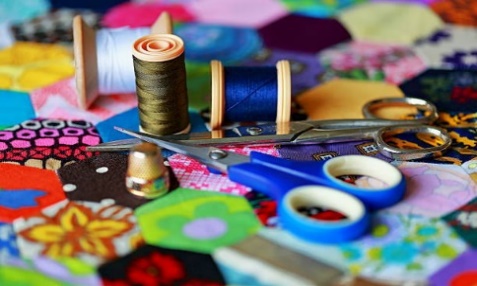 Sewing Group11:00AM – 12:15PMVenue: Touchstone 41-47 Cromwell MountTo register please contactSarah on P:07824481269E: sarahs@touchstonesupport.org.ukSATURDAY SATURDAY 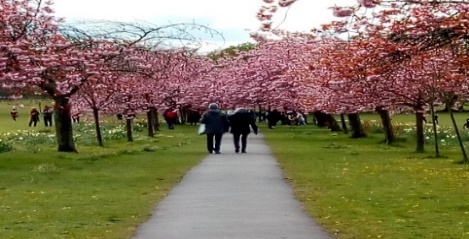                                     Free Walking GroupMeeting point at Leeds Central Bus Station Stand 10Join Sarah at 10:15am with FREE transport. To register please contact Sarah on P:07824481269E : sarahs@touchstonesupport.org.ukFor information on any of the groups or activities on this poster please contactP: 0113 248 4880 E: cmadmin@touchstonesupport.org.uk For information on any of the groups or activities on this poster please contactP: 0113 248 4880 E: cmadmin@touchstonesupport.org.uk 